Icons provided through http://www.flaticon.com/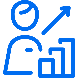 CAREER PATH[your name here][your name here][your name here][your name here]CAREER PATH[based on your decision][based on your decision][based on your decision][based on your decision]Have:[i.e. completed]Have:[i.e. completed]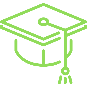 EDUCATIONNeed:[based on the research – gaps identified and acknowledged]Need:[based on the research – gaps identified and acknowledged]Strenghts:[i.e. top 5 strentghs from the StrengthsFinder]Strenghts:[i.e. top 5 strentghs from the StrengthsFinder]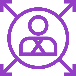 SKILLSDevelop:[based on the research – gaps identified and acknowledged]Develop:[based on the research – gaps identified and acknowledged]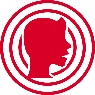 PERSONAL BRAND[your name here][your name here][your name here][your name here]PERSONAL BRAND[from the worksheet provided in the book][from the worksheet provided in the book][from the worksheet provided in the book][from the worksheet provided in the book]Have:[from your resume analysis]Have:[from your resume analysis]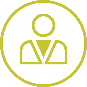 EXPERIENCESEXPERIENCESNeed:[based on the research – gaps identified and acknowledged]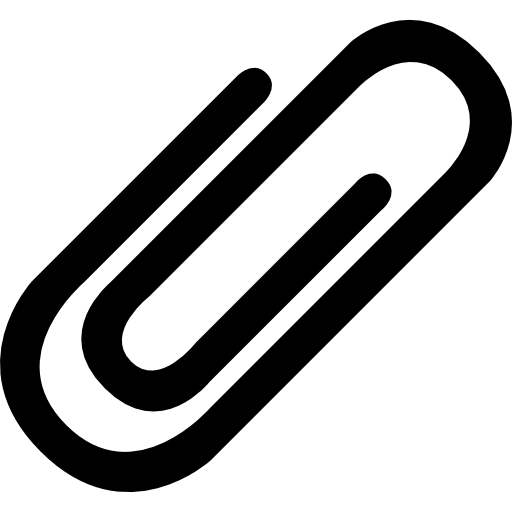 [OTHER][i.e. Tools, tips, reminders, thoughts, motivation….][i.e. Tools, tips, reminders, thoughts, motivation….][i.e. Tools, tips, reminders, thoughts, motivation….][i.e. Tools, tips, reminders, thoughts, motivation….]